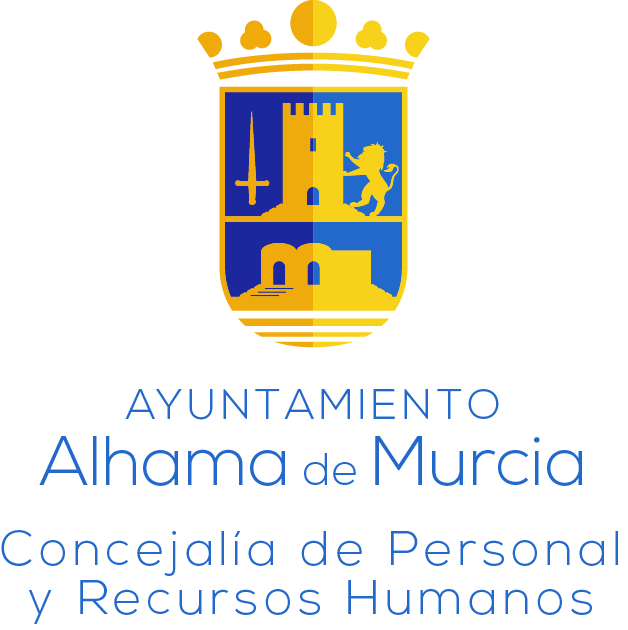 ANEXO IIIMODELO AUTOBAREMACIÓN DE DOS PLAZAS DE AUXILIAR ADMINISTRATIVO VACANTE EN LA PLANTILLA PERSONAL DEL AYUNTAMIENTO DE ALHAMA DE MURCIA1.- DATOS PERSONALES.2.- MÉRITOS A VALORAR.DECLARACIÓN, LUGAR, FECHA Y FIRMA:La persona abajo firmante DECLARA bajo su expresa responsabilidad, que son ciertos los datos consignados en este impreso de autobaremación, que los méritos alegados se encuentran acreditados con la documentación adjunta, conforme a lo requerido en las bases de la convocatoria y que su puntuación de autobaremo es la que figura en la casilla “PUNTUACIÓN TOTAL” de este impreso.En Alhama de Murcia, a _________ de ____________ de 2022Fdo. El/La SolicitanteApellido y Nombre:Apellido y Nombre:Apellido y Nombre:DNI/NIF/NIE:Teléfono:Correo electrónico:Domicilio (Cl. o Pz. Y Nº):Domicilio (Cl. o Pz. Y Nº):CP y Localidad:A.- FORMACIÓN (Máximo 4 PUNTOS)A.- FORMACIÓN (Máximo 4 PUNTOS)PUNTOSDENOMINACIÓN DEL CURSONº DE HORASB.- EXPERIENCIA PROFESIONAL (Máximo 5 puntos)B.- EXPERIENCIA PROFESIONAL (Máximo 5 puntos)PUNTOSCONTENIDOMES O FRACCIÓNEn cualquiera de las Administraciones Públicas, en puestos de igual o equivalente categoría y cualificación a la que se aspira: (0,20 puntos/mes), (Máximo 4 puntos)En puestos de igual o equivalente categoría y cualificación a la que se aspira, de la empresa privada: (0,10 puntos/mes), (Máximo 1 punto)C.- TITULACIÓN ACADÉMICA SUPERIOR (Máximo 1 punto)PUNTOSEstar en posesión de una titulación superior a la exigida para participar en el proceso selectivo, siempre que esté relacionada con la materia específica de Administración y finanzas (1 punto)DENOMINACIÓN DEL TÍTULOPUNTUACIÓN TOTAL (Suma apartados A, B y C) (Máximo 10 puntos)PUNTOSPUNTUACIÓN TOTAL (Suma apartados A, B y C) (Máximo 10 puntos)